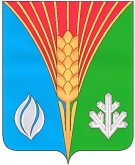 АдминистрацияМуниципального образованияЛабазинский сельсоветКурманаевского районаОренбургской областиПОСТАНОВЛЕНИЕ15.02.2023 № 21-пО подготовке проекта внесения изменений в Правила землепользования и застройки муниципального образования Лабазинский сельсовет Курманаевского района Оренбургской областиВ соответствии со статьями 8, 9, 24, 25, 32 и 33 Градостроительного кодекса Российской Федерации от 29.12.2004 № 190-ФЗ, Федеральным законом от 03.12.2016 № 373-ФЗ «О внесении изменений в Градостроительный кодекс Российской Федерации и отдельные законодательные акты Российской Федерации», статьей 16 Федерального закона от 06.10.2003 № 131-ФЗ «Об общих принципах организации местного самоуправления в Российской Федерации», руководствуясь Уставом муниципального образования Лабазинский сельсовет Курманаевского района Оренбургской области:1. Приступить к подготовке проекта внесения изменений в Правила землепользования и застройки муниципального образования Лабазинский сельсовет Курманаевского района Оренбургской области утвержденные Решением Совета депутатов муниципального образования Лабазинский сельсовет Курманаевского района Оренбургской области от 14.12.2018 № 108.Срок подготовки внесения изменений в Правила землепользования и застройки муниципального образования Лабазинский сельсовет Курманаевского района Оренбургской области считать не более пяти месяцев с момента вступления в силу данного постановления.3. Финансирование работ по внесению изменений в Генеральный план муниципального образования Лабазинский сельсовет Курманаевского района Оренбургской области осуществить за счет заинтересованного лица КХ Пахомова С.В.4. Контроль за выполнением настоящего постановления оставляю за собой.5. Постановление вступает в силу после официального опубликования в газете «Лабазинский вестник» и подлежит размещению на официальном сайте МО Лабазинский сельсовет в сети Интернет.Глава муниципального образования	     В. А. ГражданкинРазослано: в дело, прокурору, администрацию района